	SERVICIUL PARCĂRI DE REȘEDINȚĂ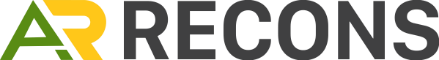 S.C. RECONS S.A. ARADNR. Reg.Com. J02/91/1996 CUI. : RO -8189348Punct de lucru Parcări de Reședință : Calea Aurel Vlaicu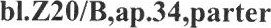 Telefon : 0257-280.097 e-mail : contracte.rezidentiale@reconsarad.roPRELUARE CERERI LOCURI PARCARE FAST PARK str. Luceafărului / ALFA - PENTRU LICITATIE Prin acest afiș vă informăm că începând cu data de 24.02.2022 începe preluarea cererilor pentru locurile de parcare din parcarea tip Fast Park str. Luceafărului — 106 LOCURI ( 4 locuri pentru persoane cu Card albastru H.D. - parter )TERMENUL DE DEPUNERE ESTE PANA LA DATA DE 07.03.2022După  07.03.2022  se va anunța data , ora și locația desfășurării licitației pe siteul https://www.reconsarad.ro/parcari-de-resedinte și prin sms Ia numărul trecut in cerere !Documente necesare pentru dosar conform H.C.L.M 242/13.05.2021- REGULAMENT al serviciului de administrare a parcărilor tip Fast Park din municipiul ARADCerere tip - se obtine și se depune la punctul de lucru Parcări de Reședință din Calea Aurel Vlaicu bl.Z20/B,ap.34,parter ( langă O.P. 8 ) sau se poate descarca de pe site-ul SC RECONS SA, la adresa de web : https://www.reconsarad.ro/servicii-oferite/parcari-de-resedinte/Condiții participare :Orice persoana fizică care are domiciliul în vecinătatea parcării tip Fast Park,Pentru depunerea cererii de participare la licitație pentru un loc parcare în parcarea tip Fast Park este obligatorie prezentarea, în original, a cărții de identitate, a certificatului de înmatriculare al autovehiculului din care să rezulte inspecția tehnică periodică valabilă.Pot solicita participarea la licitație, în aceleași condiții și persoanele care își desfășoară activitatea în zona deservită de către Fast Park, cu adeverință de la locul de muncă. Art. 3. Locurile de parcare pentru persoanele cu handicap riverane se utilizează, doar în baza cardului de handicap (nu pot fi rezervate/închiriate), în limita numărului de locuri special amenajate în acest sens pentru fiecare Fast Park în parte în conformitate cu Hotărârea nr. 483/2016 a Consiliului Local al Municipiului Arad  Toate documentele trebuie prezentate în format original la înregistrarea dosarului !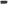 Dosarele se pot trimite și online la adresa de e-mail contracte.rezidentiale@reconsarad.ro tot prin e-mail veți primi și numărul de înregistrare sau alte detalii privind dosarele incomplete ;PERSOANELE CARE DEPUN CERERI ONLINE PRIN EMAIL PENTRU LICITAȚIE , VOR PARTICIPA LA LICITAȚIE CU CONDIȚIA SĂ DEȚINĂ ASUPRA LOR ÎN FORMĂ AUTENTICĂ ACTELE DEPUSE PRIN EMAIL .ORAR CU PUBLICUL - Calea Aurel Vlaicu bl.Z20/B,ap.34-parterLUNI - JOI 08.00 - 16.00VINERI 08.00 - 14.00